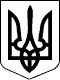                                                        У К Р А Ї Н АРОЗПОРЯДЖЕННЯголови Рахівської районної державної адміністраціїЗакарпатської області          Відповідно до статей 6 і 39 Закону України „Про місцеві державні адміністрації”, підпункту 5 пункту 24 Порядку провадження органами опіки та піклування діяльності, пов’язаної із захистом прав дитини, затвердженого постановою Кабінету Міністрів України від 24 вересня 2008 р. № 866 ,,Питання діяльності органів опіки та піклування, пов’язаної із захистом прав дитини”                (із змінами), з метою надання дитині статусу дитини, позбавленої батьківського піклування: 1. Надати статус дитини, позбавленої батьківського піклування /////////////////////////////////, /////////////////////////////// року народження, уродженці /////////////////////////////////////////////////, в зв’язку із визнанням недієздатною матері //////////////////////////////////////, /////////////////////////////// року народження (рішення Рахівського районного суду від 26.08.2015 року по справі №305/1768/14-ц провадження по справі 2-о/305/1/15 про визнання фізичної особи недієздатною та встановлення опіки) та відомостями про батька, внесеними за вказівкою  матері відповідно до частини першої статті 135 Сімейного кодексу України  (витяг з Державного реєстру актів цивільного стану громадян про народження із зазначенням відомостей про батька відповідно частини першої статті 135 Сімейного кодексу України, виданий 09 жовтня 2019 р. Рахівським районним відділом державної реєстрації актів цивільного стану Головного територіального управління юстиції у Закарпатській  області № 00024192270).                                2. Службі у справах дітей райдержадміністрації (Кокіш О.П.) вжити заходів щодо влаштування дитини, позбавленої батьківського піклування ////////////////////////////////, ////////////////////////////// року народження до сімейних форм виховання.3. Контроль за виконанням цього розпорядження покласти на першого заступника голови державної адміністрації  Турока В.С.Голова державної адміністрації                                                     П. БАСАРАБА13.11.2019                                          Рахів                 № 356                                         Про надання  статусу  дитини,             позбавленої батьківського піклування